University City Community Association - Request for Funding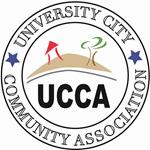 Effective July 13, 2016Verbal requests for funding must be made during the open forum section UCCA’s monthly meetings. Email completed request form documenting your request to UCCA at universitycitynews@gmail.com or submit completed form to UCCA using the ‘Contact Us’ link at http://www.universitycitynews.org/ at least 7 days prior to the verbal request.  Date:Date:Name of organization or (if not an organization) individual making request: If organization, date organization established and type of organization (e.g. 501c3, 501c4, corporation):Contact person:  	Title:Phone number:  Email:Address of organization making request: Address of organization making request: Name of project and general description: Name of project and general description: Amount of money requested: Date project is expected to begin and end: Purpose of project: Purpose of project: Describe how the project will benefit the University City community; include estimate of how many people will be served: Describe how the project will benefit the University City community; include estimate of how many people will be served: What other funding partners/sources do you have for the project?What other funding partners/sources do you have for the project?Signature of person making request: Signature of person making request: Please print name: Are you or your organization a member of University City Community Association?For UCCA only; outcome of request: UCCA signature and date: 